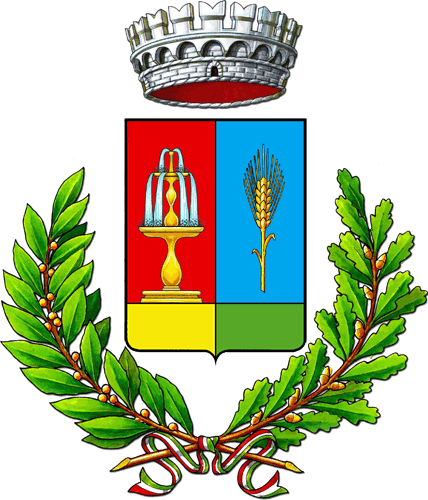 C O M U N E   D I   P E T R I A N O(Provincia di Pesaro e Urbino)  OGGETTO: DOMANDA DI ACCESSO AI SERVIZI SCOLASTICI DI MENSA E TRASPORTO A.S. 2023/2024.SI INVITANO LE FAMIGLIE INTERESSATE AD USUFRUIRE DEI SERVIZI DI MENSA E TRASPORTO PER L’ANNO SCOLASTICO 2023/2024 A PRESENTARE RICHIESTA PRESSO L’UFFICIO SERVIZI EDUCATIVI DEL COMUNE DI PETRIANOENTRO IL GIORNO 31 LUGLIO 2023I MODULI DI DOMANDA POTRANNO ESSERE SCARICATI DAL SITO INTERNET DEL COMUNE DI PETRIANO O RITIRATI PRESSO L’UFFICIO SERVIZI EDUCATIVI DEL COMUNE, NEI GIORNI ED ORARI DI APERTURA AL PUBBLICO (dal lunedì al venerdì ore 9,30-13,00 – mercoledì chiuso – sabato ore 9,00 – 12,00)PETRIANO, 08.06.2023							IL RESPONSABILE DEL SERVIZIO 							D.SSA MARCIA ANNA VOLPINI